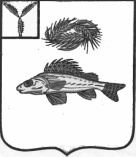 СОВЕТПЕРЕКОПНОВСКОГО МУНИЦИПАЛЬНОГО ОБРАЗОВАНИЯ
ЕРШОВСКОГО МУНИЦИПАЛЬНОГО РАЙОНА                          САРАТОВСКОЙ ОБЛАСТИРЕШЕНИЕот  24.12.2021 года			                                                                № 69-158/1О внесении изменений в решение СоветаПерекопновского муниципального образованияот 06.11.2017 №101-197 «Об утверждении Положения о бюджетном процессе Перекопновского МО ЕМР  Саратовской области»В соответствии с Федеральным законом от 01.07.2021 г. №251-ФЗ «О внесении изменений в бюджетный кодекс Российской Федерации», руководствуясь Уставом Перекопновского муниципального образования Ершовского муниципального района, Совет Перекопновского муниципального образования РЕШИЛ:Внести в Положение о бюджетном процессе в Перекопновском муниципальном образовании, утвержденном решением Совета Перекопновского муниципального образования от 06.11.2017 № 101-197«Об утверждении Положения о бюджетном процессе Перекопновского МО ЕМР  Саратовской области», следующие изменения и дополнения:1.1. Абзацы третий, двенадцатый пункта 2.1. части 2 признать утратившим силу;1.2. Дополнить пунктом 2.2., подпунктом 2.2.1. следующего содержания:«2.2. Правовыми актами администрации Перекопновского муниципального образования Ершовского муниципального района Саратовской области:2.2.1.  порядок осуществления бюджетных полномочий главных администраторов доходов и источников финансирования дефицита местного бюджета, являющихся органами муниципальных образований;- перечень и коды главных администраторов доходов местного бюджета, закрепляемые за ними виды (подвиды) доходов бюджета;- перечень и коды главных администраторов источников финансирования дефицита местного бюджета, закрепляемые  за ними источники финансирования дефицита местного бюджета».Обнародовать настоящее решение и разместить на официальном сайте администрации Ершовского муниципального района в сети «Интернет».Настоящее решение вступает в силу со дня его обнародования, но не ранее 01.01.2022 года. Глава Перекопновского                                                                                                                      муниципального  образования                                         Е. Н. Писарева